Заявка на разработку изменения к Техническим условиям* - поля, обязательные для заполненияСтоимость разработки изменения к ТУ – 8 000 руб.В стоимость разработки входит: разработка изменения к Техническим условиям, изменения к Технологической инструкции, регистрация и экспертиза в Росстандарте. Срок исполнения заказа (разработка и регистрация ТУ) – 5 рабочих дней с момента поступления оплаты на расчётный счет НПЦ «Агропищепром» и предоставления информации.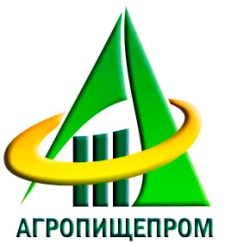 ОБЩЕСТВО С ОГРАНИЧЕННОЙ ОТВЕТСТВЕННОСТЬЮНАУЧНО-ПРОИЗВОДСТВЕННЫЙ ЦЕНТР «АГРОПИЩЕПРОМ»(ООО НПЦ «АГРОПИЩЕПРОМ»)ОБЩЕСТВО С ОГРАНИЧЕННОЙ ОТВЕТСТВЕННОСТЬЮНАУЧНО-ПРОИЗВОДСТВЕННЫЙ ЦЕНТР «АГРОПИЩЕПРОМ»(ООО НПЦ «АГРОПИЩЕПРОМ»)393761, Тамбовская область, г. Мичуринск, ул. Советская, д. 286, пом. 6, оф.3 (технологический отдел)393761, Тамбовская область, г. Мичуринск, ул. Советская, д. 286, пом. 6, оф.3 (технологический отдел)Телефоны:8(475-45) 5-09-808-902-734-48-798-953-719-90-43Факс: 8(475-45) 5-14-13e-mail: agropit@mail.ru  tu@agropit.ru    Сайты:www.agropit.ru    www.kupi-tu.ru   Название разработки (ТУ)Полное название организации заказчика *Реквизиты организации заказчика (включая ОКПО) *Полный почтовый адрес (с индексом) *Юридический адрес (с индексом) *Фактический адрес (с индексом) *Адрес электронной почты *Ф.И.О. контактного лица и телефоны *Ф.И.О. руководителя, его должность (директор или ген. директор)Ф.И.О. технологаАссортимент *продукцииЖелаемые виды упаковки товараЖелаемые виды транспортной тарыМасса упаковки (от … до…)Используемое сырьеРецептуры продукцииТехнология производства продукцииИспользуемое оборудованиеЖелаемые сроки годностиОсобые пожеланияЗаявку можно отправить по e-mail: agropit@mail.ru или по факсу: +7 (475-45) 5-14-13По вопросам заполнения звоните: +7 (475-45) 5-09-80